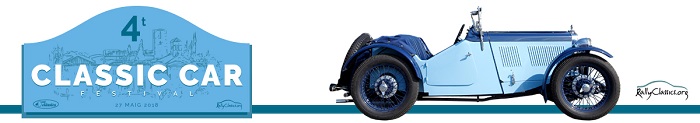 ConcursanteConductorAcompañanteVehiculoVariosCondiciones